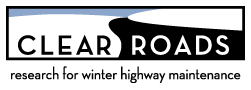 Clear Roads 2014 Spring Meeting AgendaTuesday - Wednesday, September 9-10, 2014Phillips Hotel – Phillips RoomKansas City MissouriMonday, September 8, 2014Dinner on your ownTuesday, September 9, 2014  8:30 a.m. to 5:00 p.m.Breakfast provided at the back of the 12 Baltimore Restaurant at 6:30 am to 8:30 a.m.Wednesday, September 10th, 2014  8:30 a.m. to 5:00 p.m.Breakfast provided at the back of the 12 Baltimore Restaurant at 6:30 am to 8:30 a.m.TimeFacilitatorTopic8:30 to 8:45David Wieder Introductions and Meeting ObjectivesWelcome and Opening Remarks. (Dan Niec/ Tim Chojnacki)Introductions. (David Wieder)Provide brief overview of Clear Roads goals and activities. (David Wieder)Review the agenda. (David Wieder)8:45 to 10:00Colleen Bos/ David WiederProposal DiscussionsReview and evaluate proposals for the following projects:Synthesis on GPS/AVL Equipment Used for Winter MaintenanceQuantifying the Impact that New Capital Projects Will Have on Roadway Snow and Ice Control (RSIC) OperationsWeather Mapping Enhancement Use Of Equipment Lighting During Snowplow Operations10:00 to 10:15Break10:15 to NoonColleen Bos/ David WiederProposal Discussions (continued)Continue proposal discussions. Noon to 1:00 Lunch1:00 to 1:30Tim PetersState ReportReport on winter maintenance activities in the state of Illinois.1:30 to 3:00VariousUpdate on Projects in ProgressBest Practices for the Prevention of Corrosion to DOT Equipment: A User’s Manual (Monty Mills)Snow and Ice Control Environmental Best Management Practices Manual (Brian Burne)Cost Benefit Analysis of Various Winter Maintenance Strategies (Ron Wright)Understanding the Effectiveness of Non-Chloride Liquid Agricultural By-Products and Solid Complex Chloride (Ron Wright)3:00 to 3:15Break3:15 to 4:15VariousUpdate on Projects in Progress (Continued)Establishing Effective Salt and Anti-icing Application Rates (Monty Mills)Understanding the Chemical and Mechanical Performance of Snow and Ice Control Agents on Porous or Permeable Pavements (Mike Lashmet)Comparison of Materials Distribution Systems (Tim Peters)Pacific Northwest Snowfighters (Ron Wright)Training for Supervisors and Operators (Mike Sproul)4:15 to 4:45Colleen Bos/ VariousStatus of Other Funded ProjectsSnow Removal Performance Metrics – Phase I: Synthesis (Allen Williams)Plug and Play Phase II (Allen Williams)Snowplow Route Optimization (Clay Adams)Developing a Training Video and Manual for Best Practices and Techniques in Clearing Different Interchange Configurations and Other Geometric Layouts (David Wieder)Developing Plug and Play Test Bed Software (David Wieder)Winter Driver Education Materials  (Craig Bargfrede)Roadway Salt Best Management Practices (Tim Peters)4:45 to 5:00David WiederWrap-UpDavid will review the day’s accomplishments and plans for Wednesday.5:45DinnerMeet in the lobby at 5:45 pm to take the MoDOT shuttles to Oklahoma Joe’s Bar-B-Que.TimeFacilitatorTopic8:30 to 8:45David WeiderMeeting ObjectivesDavid will review the objectives for Day 2. 8:45 to 9:00Colleen BosClear Roads BudgetOverview of the Clear Roads budget, including any changes that have taken place in membership contributions and expenses since March.9:00 to 9:30Scott Lucas/ Tim Peters/ Pat CaseyStatus of Implementation and Technology Transfer EffortsReview the status of implementation and technology transfer efforts for all Clear Roads completed projects. Consider ways to better reach a broader audience. 9:30 to 10:00Sam SalfityState ReportReport on winter maintenance activities in the state of Massachusetts.10:00 to 10:15 Break10:15 to 10:45George McCoolState ReportReport on winter maintenance activities in the state of Vermont.10:45 to 11:00Allen Williams2015 Peer Exchange Report on planning for a 2015 Peer Exchange.11:00 to 11:30David WiederTravel PoliciesDiscuss policies for two travel situations: When Clear Roads might pay for travel expenses to a meeting or conference for the purpose of promoting research results.How to handle additional state attendees as Clear Roads grows. 11:30 to NoonMike SproulState ReportReport on winter maintenance activities in the state of Wisconsin.Noon to 1:00 Lunch1:00 to 1:30Tom PetersState ReportReport on winter maintenance activities in the state of Minnesota.1:30 to 2:00David WiederPlug and Play InitiativeProvide an update on the progress in developing a specification.2:00 to 2:15Colleen Bos/ Pat CaseyInformation Services UpdateShare a report on Information Services activities in 2013-14 and distribute the latest Product Experience Survey results from the 2013-14 season. 2:15 to 2:30Colleen BosClear Roads WebsiteLook at the new Clear Roads website design and discuss policies regarding the Members Only section.2:30 to 3:00Clay AdamsState ReportReport on winter maintenance activities in the state of Kansas.3:00 to 3:15Break3:15 to 3:45Jeff PiferState ReportReport on winter maintenance activities in the state of West Virginia.3:45 to 4:15David WeiderAurora Wiki Knowledge BaseDiscuss the status of this resource and how to contribute to it.4:15 to 4:45Colleen BosFuture MeetingsDetermine dates and location of future meetings.4:45 to 5:00David WiederWrap UpDinnerDinner on your own